МУНИЦИПАЛЬНОЕ  БЮДЖЕТНОЕ ОБЩЕОБРАЗОВАТЕЛЬНОЕ УЧРЕЖДЕНИЕМИТЬКОВСКАЯ  СРЕДНЯЯ  ОБЩЕОБРАЗОВАТЕЛЬНАЯ ШКОЛАРабочая программа  по русскому языкудля   9  классана 2018 /2019 учебный год                                                        Учитель: Дреко Нина АлексеевнаПояснительная записка  Рабочая программа по русскому языку для IX класса составлена на основе:- Федерального  компонента  Государственного  стандарта  основного общего образования  по  русскому языку  (утверждён приказом    Министерства  образования   и   науки  РФ от 05 марта 2004 г.  №1089,  источник:  Сборник нормативных документов/ Сост. Э.Д. Днепров, А.Г. Аркадьев.-М.: Дрофа, 2007); - Примерной   программы  основного общего образования по русскому языку (приложение к письму   Департамента государственной политики в образовании Министерства образования и науки РФ от 7 июля 2005 г. N 03-1263 «О примерных программах по учебным предметам федерального базисного учебного плана», источник: Сборник нормативных документов/ Сост. Э.Д. Днепров, А.Г. Аркадьев.-М.: Дрофа, 2007);- Авторской  программы С.И.Львовой, источник:  Программа по русскому языку для 5-11 классов общеобразовательных учреждений.- М.: Мнемозина, 2009;-Календарного учебного графика и расписания учебных занятий  учреждения  на 2018-2019 учебный год, утвержденного  приказом по  МБОУ Митьковской СОШ  от 24.08.2018 г. №45;- Учебного плана основного общего образования МБОУ  Митьковской СОШ на 2018-2019 учебный год, утвержденного приказом по МБОУ Митьковская СОШ от 28.05.2018г. № 25.Цель курса:       Речевое и языковое развитие школьников с помощью двух подходов: через языковые разделы курса и на основе специальных  речеведческих  знаний. Задачи курса:Дать понятие об особенностях сложного предложения; различать виды простых и сложных предложений; проводить синтаксический и пунктуационный анализ сложного  предложения; применять пунктуационные правила, объяснять постановку знаков препинания в простом и сложном предложении; аргументировать тезис о системном характере русской пунктуации;Расширить знания по орфографии, синтаксису и пунктуации, по фонетике и орфоэпии, морфологии, словообразованию, лексикологии и фразеологии;Формировать навыки речевой деятельности;Проводить подготовку к Государственной итоговой аттестации( ГИА)Место учебного предмета в учебном планеНа изучение  литературы в 9 классе  в  учебном  плане   отводится   70  часов, ( 2  часа   в  неделю, 34 учебных  недель). Изучить  содержание  Рабочей  программы  планируется  за  67   часов, так как  в соответствии с  расписанием  3  урока совпадает  с  праздничными датами (2.05, 9.05.)        Корректировка  Рабочей  программы  проведена  за  счёт  объединения  изучаемых  тем и (или) сокращения  часов  на  повторение, обобщение  и  систематизацию  знаний, что  отражено   в  тематическом планировании. За ______ часов (на __________).т.к._______________________________________________________________________________________________________________________________   За ______ часов (на __________), т.к.________________________________________________________________________________________________________________________________        Требования к уровню подготовки обучающихся  IX класса  по русскому языку Речевая деятельность.Аудирование. Фиксировать на письме информацию исходного текста в виде тезисов, конспектов, резюме, полного или сжатого пересказа; формулировать вопросы по содержанию текста; замечать в собственной и чужой речи отступления от норм литературного языка.Чтение. Понимать коммуникативную цель чтения текста и в соответствии с этим организовывать процесс чтения; составлять конспект прочитанного текста; оценивать степень понимания содержания прочитанного текста; прогнозировать возможное развитие основной мысли до чтения лингвистического текста.Говорение. Создавать устные монологические высказывания на актуальные социально-культурные, нравственно-этические, социально-бытовые, учебные темы; владеть основными нормами построения устного высказывания: соответствие теме и основной мысли, полнота раскрытия темы, достоверность фактического материала, последовательность изложения (развертывание содержания по плану), наличие грамматической связи предложений в тексте, владение правильной и выразительной интонацией, уместное использование невербальных средств (жестов, мимики); строить научное рассуждение по сложным вопросам школьного курса русского языка (Причастие — это особая форма глагола или самостоятельная часть речи?).Письмо. Владеть основными нормами построения письменного высказывания: соответствие теме и основной мысли, полнота раскрытия темы; достоверность фактического материала, последовательность изложения (развертывание содержания по плану), правильность выделения абзацев в тексте, наличие грамматической связи предложений в тексте, владение нормами правописания; писать изложения по публицистическим, художественным текстам, сохраняя композиционную форму, типологическое строение, характерные языковые средства; вводить в текст изложения элементы сочинения (типа рассуждения, описания, повествования); писать небольшие по объему сочинения на основе прочитанного или прослушанного текста; составлять тезисы и конспект небольшой статьи (или фрагмента из большой статьи); совершенствовать написанное, исправляя недочеты в построении и содержании высказывания, речевые недочеты и грамматические ошибки.Текстоведение. Проводить текстоведческий анализ текстов разных стилей и типов речи (тема, основная мысль, тип речи, стиль, средства связи предложений, строение текста, языковые и речевые средства, характерные для данного текста).Фонетика и орфоэпия. Правильно произносить употребительные слова с учетом вариантов произношения; анализировать и оценивать собственную и чужую речь с точки зрения соблюдения орфоэпических норм.Морфемика и словообразование. Владеть приемом морфемного разбора: от значения слова и способа его образования к морфемной структуре; толковать значение слова, исходя из его морфемного состава (в том числе и слов с иноязычными элементами типа лог, поли, фон и т. п.); пользоваться разными видами морфемных, словообразовательных и этимологических словарей; опираться на морфемный разбор при проведении орфографического анализа и определении грамматических признаков слов.Лексикология и фразеология. Разъяснять значение слов общественно-политической и морально-этической тематики, правильно их употреблять; пользоваться разными видами толковых словарей; верно использовать термины в текстах научного стиля; оценивать свою и чужую речь с точки зрения точного, уместного и выразительного словоупотребления; проводить элементарный анализ художественного текста, обнаруживая в нем изобразительно-выразительные приемы, основанные на лексических возможностях русского языка.Морфология. Распознавать части речи и их формы в трудных случаях; правильно образовывать формы слов с использованием словаря грамматических трудностей; определять синтаксическую роль слов разных частей речи; опираться на морфологическую характеристику слова при проведении орфографического и пунктуационного анализа.Орфография. Применять орфографические правила, объяснять правописание слов с труднопроверяемыми орфограммами. Пользоваться этимологической справкой при объяснении написания слов. Проводить орфографический анализ текста.Синтаксис и пунктуация. Различать изученные виды простых и сложных предложений; интонационно выразительно читать предложения изученных видов; составлять схемы простых и сложных предложений разных видов и конструировать предложения по заданным схемам; уместно пользоваться синтаксическими синонимами; правильно употреблять в тексте прямую речь и цитаты, заменять прямую речь косвенной; проводить синтаксический и интонационный анализ сложного предложения; устанавливать взаимосвязь смысловой, интонационной, грамматической и пунктуационной характеристики предложения; использовать различные синтаксические конструкции как средство усиления выразительности речи. Применять пунктуационные правила, объяснять постановку знаков препинания в простом и сложном предложениях, используя на письме специальные графические обозначения; строить пунктуационные схемы простых и сложных предложений; самостоятельно подбирать примеры на изученные пунктуационные правила; проводить пунктуационный анализ текста; аргументировать тезис о системном характере русской пунктуации.Формирование, развитие, совершенствование  общеучебных  умений, навыков, способов  деятельности  при изучении русского языкаНаправленность курса на интенсивное речевое и интеллектуальное развитие создает условия и для реализации надпредметной функции, которую русский язык выполняет в системе школьного образования. В процессе обучения ученик получает возможность совершенствовать общеучебные умения, навыки, способы деятельности, которые базируются на видах речевой деятельности и предполагают развитие речемыслительных способностей. В процессе изучения русского  языка совершенствуются и развиваются следующие общеучебные умения: коммуникативные (владение всеми видами речевой деятельности и основами культуры устной и письменной речи, базовыми умениями и навыками использования языка в жизненно важных для учащихся сферах и ситуациях общения), интеллектуальные (сравнение и сопоставление, соотнесение, синтез, обобщение, абстрагирование, оценивание и классификация), информационные (умение осуществлять библиографический поиск, извлекать информацию из различных источников, умение работать с текстом), организационные (умение формулировать цель деятельности, планировать ее, осуществлять самоконтроль, самооценку, самокоррекцию). Формы и средства контроля знаний, общих  учебных  умений, навыков  и  способов  деятельности,  учащихся    класса  по  русскому языку Формы и средства  контроля  знаний, общих  учебных  умений, навыков  и  способов  деятельности     обучающихся  9 класса  по   русскому языку    определяются  в  соответствии с  локальным  актом   «Положение      о текущем  контроле  успеваемости и промежуточной аттестации учащихся МБОУ  Митьковская  СОШ»   (приказ от 31.01.2014 г. №19)      и  находит  отражение  в  разделе  календарно-тематического планирования «Способы деятельности обучающихся, формы текущего контроля знаний, общих учебных умений, навыков и способов деятельности, промежуточной и итоговой аттестации обучающихся».                             Содержание программы   учебного курса1.Русский литературный язык Русский литературный язык 3чОсновные формы существования национального русского языка. Языковые нормы. Культура речи как раздел лингвистикиПовторение изученного  в V-VIII классах 7 чОсновные единицы языка. Синтаксический и пунктуационный анализы предложения. Трудные случаи орфографииТекстоведение 6чНаучный стиль речи, его особенности: цель высказывания (передача научной информации), сфера применения в устной (лекции, доклады, научные сообщения) и письменной (учебники, словари, научные книги, энциклопедии) речи.План и конспект как форма передачи содержания научного текста.Научно-популярные книги о русском языке как разновидность научного стиля речи.Словарная статья как разновидность текста научного стиля.Виды лингвистических словарей и содержание лингвистической информации (обобщение).Цитата как способ передачи чужой речи в текстах научного стиля. Цитата в конспекте научного стиля. Сообщение на лингвистическую тему как вид речевого высказывания научного стиля.Текст и его комплексный анализ.Комплексный анализ текста, предусматривающий проведение орфографического и пунктуационного разбора, тексто-ведческого и языкового анализа текста и его фрагментов.Чтение и изложение текста (подробное и сжатое).Основные этапы подготовки и написания изложения прочитанного или прослушанного текста.Основные приемы сокращения информации при написании сжатого изложения прочитанного или прослушанного текста: исключение второстепенной информации в каждой части текста или в одной из частей, обобщение необходимой информации в одной или в каждой части, замена прямой речи косвенной, исключение повторов материала, перегруппировка материала, объединение частей текста.Сочинение. Основные этапы создания текста: определение темы и основной мысли текста; обдумывание содержания текста и подготовка рабочих материалов (плана, некоторых формулировок, списка слов, словосочетаний и т4.Синтаксис пунктуация . Сложное предложение 40 ч4.1Сложное предложение как единица синтаксиса 2чСмысловое, структурное и интонационное единство сложного предложения. Основные средства синтаксической связи между частями сложного предложения: интонация, союзы, знаменательные части речи (союзные слова). Бессоюзные и союзные (сочинительные, подчинительные) сложные предложения.4.2 Сложносочиненное предложение6 ч.Сложносочиненное предложение, его грамматические признаки.Строение сложносочиненного предложения.Смысловые отношения между его частями и способы их выражения: соединительные отношения (однородность, перечисление, одновременность, последовательность; соединительные союзы ц, также, тоже, да); противительные отношения (противоположность, несовместимость; противительные союзы а, но, да, однако, зато); разделительные отношения (выбор, несовместимость, чередование, взаимоисключение; разделительные союзы либо, или, то... то, не то... не то).4.3Сложноподчиненное предложение18 чСложноподчиненное предложение, его грамматические признаки.Строение сложноподчиненного предложения: главная и придаточная часть, их единство (смысловое, интонационное, грамматическое).Средства связи частей сложноподчиненного предложения: интонация, подчинительные союзы, союзные слова. Смысловые и стилистические различия сложноподчиненных предложений с синонимическими союзами (чтобы, чтоб, с тем чтобы, для того чтобы и т. п.).Виды придаточных предложений по характеру смысловой связи между частями, значению подчинительных союзов и союзных слов: определительные, изъяснительные, обстоятельственные (места, времени, образа действия, сравнения, степени, цели, причины, следствия, условия, уступки). Сложноподчиненные предложения с придаточными присоединительными, местоименно-соотносительными.Сложные предложения с несколькими придаточными. Соподчинение (однородное и неоднородное) и последовательное подчинение придаточных частей.4.4Бессоюзное предложение7 чБессоюзное предложение, его грамматические особенности. Смысловые отношения между частями бессоюзного сложного предложения. Виды бессоюзного сложного предложения:1)	со значением перечисления;2)   со значением причины, пояснения, дополнения;3) со значением условия, следствия, противопоставления и др.4.5. Сложное предложение с разными видами союзной и бессоюзной связи.10 ч Структурные особенности . сложного предложения с разными видами связи. Основные разновидности предложений в зависимости от сочетания видов связи:1)	сочинительная и подчинительная;2)	подчинительная и бессоюзная;3)	сочинительная и бессоюзная;4)	сочинительная, подчинительная и бессоюзная.Интонационные и пунктуационные особенности сложных предложений с разными видами союзной и бессоюзной связи.Период как особая форма организации сложных предложений и как поэтическое средство художественного текста.Синтаксические конструкции с чужой речью 6 чОсновные способы передачи чужой речи:1)	предложения с прямой речью;2)	сложноподчиненные предложения с косвенной речью;3)	простые предложения с дополнением, называющимтему чужой речи (говорить о тебе);4)	предложения с вводными конструкциями (по словам родителей).Прямая и косвенная речь.Повторение изученного 8 чВ  календарно-тематическом планировании используются следующие  аббревиатуры    для  обозначения  различных    видов  обучающих  и  контрольных работКалендарно-тематическое  планирование уроков  русского  языка  в  IX классе Перечень учебного и компьютерного оборудования для   оснащения   учебного  процесса  по   русскому языку  в  IX  классе (в  соответствии с  письмом Рособразования от 01.04.2005 N 03-417 "О перечне учебного и компьютерного оборудования для оснащения общеобразовательных учреждений")        Для отражения количественных показателей    используется следующая система символических обозначений: Д - демонстрационный экземпляр (1 экз.), К - полный комплект (наполняемость  класса -  6человек), Ф - комплект для фронтальной работы ( 1 экз. на двух учащихся), П - комплект, необходимый для практической работы в группах (4 человека)   Рассмотрено  на  заседании ШМО28.08.2018 г., протокол №1______________________СогласованоЗам. по УВР       /Н.А.Нацаренус/  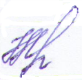     29.08.2018      _____________________________________________       Утверждено приказом по МБОУ Митьковская СОШ  от 30.08.2018 г. № 46____________________________________________________________________________________АббревиатураВид работы КоличествоАКРадминистративная контрольная работа1ИКРитоговая контрольная работа (тема, учебный период)ТКРтекущая  контрольная работаИКД(С,И)итоговый  контрольный диктант (сочинение, изложение)ТКД (С,И)текущий контрольный диктант (сочинение, изложение)     ОС/ОИобучающее  сочинение /изложение № урокаДата проведенияДата проведенияТема урокаВиды учебной деятельности, формы текущего контроля успеваемости и промежуточной аттестации учащихся№ урокапланфактТема урокаВиды учебной деятельности, формы текущего контроля успеваемости и промежуточной аттестации учащихсяРусский литературный язык 3 ч.Русский литературный язык 3 ч.Русский литературный язык 3 ч.Русский литературный язык 3 ч.Русский литературный язык 3 ч.1.3.09Русский литературный язык.Вводный контроль.Основные формы существования национального русского языка: русский литературный язык, народные говоры, жаргоны. 2.6.09Культура речи. Понятие о литературном языке.Понятие о литературном языке. Основные виды ошибок (работа с таблицей)3.10.09Культура речи. Основные виды норм.Языковая норма и её признаки. Повторение основных норм русского литературного языка Фонетический разбор, выборочный диктант, сочинение- миниатюра2. Повторение изученного в 5-8 классах  7 ч.2. Повторение изученного в 5-8 классах  7 ч.2. Повторение изученного в 5-8 классах  7 ч.2. Повторение изученного в 5-8 классах  7 ч.2. Повторение изученного в 5-8 классах  7 ч.4.13.09Повторение. Фонетика. СловообразованиеПовторение и закрепление знаний и умений по фонетике, орфоэпии,  морфемике, словообразованию Морфемный разбор, распределительный диктант, анализ текста5.17.09Повторение ЛексикаПостроение научного рассуждения по сложным вопросам темы6.20.09Повторение. Грамматика. Части речи в русском языке.Усовершенствование навыков морфологического разбора разных частей речи. Распределительный диктант7.24.09Повторение. Основные единицы синтаксиса.Различать основные единицы синтаксиса, использовать различные синтаксические конструкции как средство усиления выразительности речи8.27.09Повторение. Правописание: орфография и пунктуация.Самостоятельно подбирать примеры на изученные орфографические и пунктуационные правила Объяснительный диктант,9.1.10Повторение. Правописание: орфография и пунктуация.Самостоятельно подбирать примеры на изученные орфографические и пунктуационные правила Составление плана, анализ текста.10.4.10Контрольный диктант по теме «Повторение»Проверка уровня владения ранее изученным материалом, выделенным для повторения и закрепления в 9 классе Диктант с грамматическим заданиемТекстоведение 6 ч.Текстоведение 6 ч.Текстоведение 6 ч.Текстоведение 6 ч.Текстоведение 6 ч.11.8.10Текст и его основные признакиПонимание  коммуникативной цели чтения текста, ответы на вопросы по содержанию текста. Работа с таблицей, анализ текста, исследовательская работа ,12.11.10Р/р Обучающее сжатое изложение по упр.154Владение  основными нормами построения сжатого текста, правильное выделение абзацев, осуществление речевого самоконтроля.  Сжатое изложение13.15.10Рассуждение как тип речиФормулирование основной мысли текста-рассуждения, убедительная аргументация своей точки зрения с приведением доказательств. Анализ текста, сочинение- миниатюра14.18.10Рецензия как речевой жанрРабота над структурой сочинения –рецензии, обучение владению основными нормами построения данного речевого жанра.Орфографический минимум15.22.10Рецензия как речевой жанр. Устное сочинение-рецензия (упр.177).Знать структуру сочинения –рецензии, владеть основными нормами построения данного речевого жанра Сочинение-рецензия  16.25.10Публичная речьЗнать основные требования к публичному выступлению, использовать специальные языковые средства эмоционального воздействия на слушателей Подготовка публичной речи Синтаксис пунктуация . Сложное предложение 40 ч. Синтаксис пунктуация . Сложное предложение 40 ч. Синтаксис пунктуация . Сложное предложение 40 ч. Синтаксис пунктуация . Сложное предложение 40 ч. Синтаксис пунктуация . Сложное предложение 40 ч.4.1 Сложное предложение как единица синтаксиса 2 ч.4.1 Сложное предложение как единица синтаксиса 2 ч.4.1 Сложное предложение как единица синтаксиса 2 ч.4.1 Сложное предложение как единица синтаксиса 2 ч.4.1 Сложное предложение как единица синтаксиса 2 ч.17.29.10Сложное предложение как единица синтаксиса.Закрепление навыков разграничения простых и сложных предложений. Формировать понятие сложного предложения. 18.8.11 Интонационное и пунктуационное оформление союзных и бессоюзных предложенийДать общее представление о средствах связи частей сложного предложения и соответствующих знаках препинания. Конструирование предложений,  анализ текста4.2 Сложноподчиненное предложение 6 ч.4.2 Сложноподчиненное предложение 6 ч.4.2 Сложноподчиненное предложение 6 ч.4.2 Сложноподчиненное предложение 6 ч.4.2 Сложноподчиненное предложение 6 ч.19.12.11Понятие о сложносочинённом предложенииАнализ грамматико-интонационных особенностей ССП с разными типами смысловых отношений между частями Выборочный диктант, анализ текста.20.12.11Виды сложносочинённых предложенийМоделирование ССП по заданным схемам21.15.11Виды сложносочинённых предложенийНаблюдение за использованием ССП в художественном тексте Анализ текста, тест22.19.11Р/р Контрольное сжатое изложение (упражнение 241)Применение основных этапов в подготовке и написании изложения, использование всех видов сжатия текста Изложение23.22.11Обобщение изученного о сложносочиненном предложенииИсправление ошибок, вызванных нарушением синтаксических норм построения ССП. Сочинение- миниатюра (упр. 236)24.26.11Проверочная тестовая  работа по теме «ССП»Использование полученных знаний и умений при выполнений тестовой работы Тест4.3Сложноподчиненное предложение 18 ч.4.3Сложноподчиненное предложение 18 ч.4.3Сложноподчиненное предложение 18 ч.4.3Сложноподчиненное предложение 18 ч.4.3Сложноподчиненное предложение 18 ч.25.29.11Понятие о сложноподчинённом предложении. Виды сложноподчинённых предложенийСинонимическая замена ССП и СПП26.3.12Сложноподчинённые предложения с придаточным определительнымРаспознавание данного вида придаточных предложений, использование элементов исследования Исследовательская работа27.6.12Сложноподчинённые предложения с придаточным изъяснительнымАнализ грамматико-интонационных особенностей предложений с данным видом придаточных Устное высказывание, работа со словарем, тест28.10.12Сложноподчинённые предложения с придаточными обстоятельственными Сложноподчинённые предложения с придаточным местаРазличение союзов и союзных слов в СПП с придаточными обстоятельственными.Конструирование предложений29.13.12Р/р Сжатое изложение с элементами сочиненияВведение  в текст изложения элементов сочинения (типа рассуждения, описания, повествования) Изложение30.17.12Сложноподчинённые предложения с придаточным времениРаспознавание придаточных времени, отличие их от других видов придаточных, определение их места в СПП31.20.12Сложноподчинённые предложения с придаточным сравненияВыявление признаков отличия сравнительных оборотов и придаточных сравнения32.24.12Сложноподчинённые предложения с придаточным сравнения. Промежуточный контроль Создание творческой работы с использованием сравнительных оборотов и придаточных сравненияПромежуточный контроль33.27.12Сложноподчинённые предложения с придаточным образа действияи степениИспользование приёма синонимической замены в придаточных предложениях с союзом как Тест34.27.12Сложноподчинённые предложения с придаточным целиУстановление смысловых и стилистических различий придаточных с синонимическими союзами чтобы, чтоб и др. Мини- проект35.10.01Сложноподчинённые предложения с придаточным условияСинтаксический и пунктуационный разбор СПП с придаточным условия36.10.01Сложноподчинённые предложения с придаточными причины и следствияОпределение структуры СПП с данными видами придаточных, отличие данных видов от других37.14.01Сложноподчинённые предложения с придаточным уступительнымРазличение СПП с придаточным уступки и простых с уступительным обстоятельством38.17.01Сложноподчинённые предложения с придаточными разных видов (повторение изученного)Распознавание разных видов придаточных в СППОрфографический минимум39.21.01Р/р Подготовка к сочинению  «Две картины» (упр.489)Сравнение картин Репина и Айвазовского, на которых изображён А.С.Пушкин Сочинение40.24.01Понятие о сложноподчинённых предложениях с несколькими придаточнымиВиды подчинительной связи в сложноподчинённом предложении с несколькими придаточными: соподчинение (однородное и неоднородное), последовательное подчинение41.28.01 Понятие о сложноподчинённых предложениях с несколькими придаточнымиВиды подчинительной связи в сложноподчинённом предложении с несколькими придаточными: соподчинение (однородное и неоднородное), последовательное подчинение42.31.01Контрольная работа  по теме «Сложноподчинённое предложение»Контроль за знаниями, умениями и навыками, полученными учащимися при изучении темы «СПП» ТестБессоюзное сложное предложение 7 чБессоюзное сложное предложение 7 чБессоюзное сложное предложение 7 чБессоюзное сложное предложение 7 чБессоюзное сложное предложение 7 ч43.4.02Понятие о бессоюзном сложном предложенииУстановление смысловых отношений между частями БСП44.7.02Виды бессоюзных сложных предложенийПравильное использование интонации для выражения смысловых отношений между частями БСП. Синонимия ССП, СПП и БСП. Исследовательская работа45.11.02Виды бессоюзных сложных предложенийМоделирование бессоюзных сложных предложений по заданной схеме. Анализ текста, творческий конкурс46.14.02Знаки препинания в бессоюзном сложном предложенииНаблюдение за интонационным и пунктуационным выражением смысловых отношений между частями БСП47.18.02Знаки препинания в бессоюзном сложном предложенииСинтаксический, интонационно-смысловой и пунктуационный разбор БСП48.21.02Обобщение по теме « Бессоюзное сложное предложение»Наблюдение за употреблением БСП в текстах разных типов и стилей речи Работа со словарем, сочинение- миниатюра, орфографический минимум49.25.02Контрольный диктант по теме «Виды  сложных предложений»Контроль за знаниями, умениями и навыками, полученными при изучении темы «Виды сложных предложений» ДиктантСложное предложение с разными видами союзной и бессоюзной связи 7 чСложное предложение с разными видами союзной и бессоюзной связи 7 чСложное предложение с разными видами союзной и бессоюзной связи 7 чСложное предложение с разными видами союзной и бессоюзной связи 7 чСложное предложение с разными видами союзной и бессоюзной связи 7 ч50.28.02Понятие о сложном предложении с разными видами союзной и бессоюзной связиЗнакомство со структурными особенностями СП с разными видами союзной и бессоюзной связи . Письмо по памяти51.4.03Понятие о сложном предложении с разными видами союзной и бессоюзной связиСинтаксический, интонационно-смысловой и пунктуационный разбор предложений данных конструкций Устное высказывание, мини- проект.52.7.03Понятие о сложном предложении с разными видами союзной и бессоюзной связиМоделирование сложных предложений с разными видами связи по заданной схеме53.11.03Понятие о сложном предложении с разными видами союзной и бессоюзной связиАргументация постановки знаков препинания в сложных предложениях с разными видами связи54.14.03Период как особая форма сложных предложений.  Правильное употребление в речи сложных предложенийИсправление ошибок, вызванных нарушением синтаксических норм построения сложных предложений с разными видами связи. Редактирование, сочинение- миниатюра55.18.03Проверочная тестовая работа по теме «Сложное предложение с разными видами связи»Проверка полученных учащимися знаний, умений и навыков. Тест56.21.03Анализ контрольных и проверочных работСистематизация типичных ошибок, допущенных учащимися при выполнении ранее проведённых контрольных и проверочных работ. ТестСинтаксические конструкции с чужой речью 6 ч.Синтаксические конструкции с чужой речью 6 ч.Синтаксические конструкции с чужой речью 6 ч.Синтаксические конструкции с чужой речью 6 ч.Синтаксические конструкции с чужой речью 6 ч.57.1.04Способы передачи чужой речиЗнакомство со способами передачи чужой речи. Составление таблицы, схем предложений, конструирование предложений58.4.04Знаки препинания в предложениях с прямой речьюМоделирование предложений с прямой речьюИсследовательская работа, сочинение- миниатюра59.8.04Прямая и косвенная речь. Диалог и его основные виды.Соблюдение грамматических норм при преобразовании прямой речи в косвенную и наоборот60.11.04Цитаты и способы цитированияСоблюдение основных требований к цитированию. Правильное употребление в речи цитат, замена прямой речи косвенной61.15.04Пробный ГИАКонтроль за знаниями, умениями и навыками, полученными при изучении русского языка в 5-9 классахИзложение, тест, сочинение62.18.04Пробный ГИАКонтроль за знаниями, умениями и навыками, полученными при изучении русского языка в 5-9 классахИзложение, тест, сочинение6.Повторение изученного 8 ч6.Повторение изученного 8 ч6.Повторение изученного 8 ч6.Повторение изученного 8 ч6.Повторение изученного 8 ч63.22.04Повторение. Фонетика, словообразование, лексикаКомплексное повторение с целью подготовки к ГИАФонетический разбор, исследовательская работа, выборочный диктант64.25.04Повторение. Грамматика: морфология и синтаксисКомплексное повторение с целью подготовки к ГИАОбъяснительный диктант, синтаксический разбор, изложение- миниатюра65.29.04Повторение. Культура речиВыявление основных видов речевых, грамматических, фактических ошибок при создании сжатого изложения и сочинении-рассужденииРедактирование, мини- проект66.6.05Повторение. Правописание: орфография и пунктуацияПрименение  орфографических и пунктуационных правил при выполнении части ВПисьмо по памяти, орфографический минимум, тестирование67.13.05Административная итоговая контрольная работа в форме ГИАТестирование. АКР68.16.05Итоговая контрольная работа в форме ГИАТестирование. АКР69.20.05Подведение итогов изучения курса русского языка Анализ всех тестовых и творческих работ, выполненных учащимися70.23.05 Подведение итогов изучения курса русского языкаВыборочная тестовая работа на основе типичных ошибок, допущенных учащимисяN Наименования объектов и средств материально-технического обеспечения Необходимое количество N Наименования объектов и средств материально-технического обеспечения Основная школа N Наименования объектов и средств материально-технического обеспечения Основная школа 1. БИБЛИОТЕЧНЫЙ ФОНД (КНИГОПЕЧАТНАЯ ПРОДУКЦИЯ) 1. БИБЛИОТЕЧНЫЙ ФОНД (КНИГОПЕЧАТНАЯ ПРОДУКЦИЯ) 1. БИБЛИОТЕЧНЫЙ ФОНД (КНИГОПЕЧАТНАЯ ПРОДУКЦИЯ) 1 Федеральный  компонент  Государственного  стандарта  основного общего образования  по  русскому языку  (утверждён приказом    Министерства  образования   и   науки  РФ от 05 марта 2004 г.  №1089, источник:  Сборник нормативных документов/ Сост. Э.Д. Днепров, А.Г. Аркадьев.-М.: Дрофа, 2004);Д 2Примерная программа основного общего образования по русскому языку для общеобразовательных учреждений с родным языком обучения, включенная в журнал   «Вестник образования»  № 3. «Просвещение» 2005г.;Д 3 Авторская программа по русскому языку: Львовой С.И. Программа по русскому языку для общеобразовательных учреждений. 5-11 классы:  основной курс, элективные курсы / (авт.-сост.  С.И. Львова). – М.: Мнемозина,2009;Д Д4Русский язык. 9 класс. В 2-х частях: учебник для общеобразовательных учреждений / С.И. Львова, В.В.Львов. – М.: Мнемозина, 2008 гК 5 Настольная книга учит. Русск. яз. 5-11 кл., М.: «Экемо»-2007;  Розенталь Д.Э.,Голуб И.Б. «Русский язык. Сочинения и экзамены на отлично. Стилистика и культура речи».-М.: «Махаон»-2005;  Смирнова Л.Г. Культура русской речи: Учебное пособие по развитию речи. М.: изд. Дом «Русское слово», 2004.   Сборник диктантов по русскому языку / В.В.Андросова. Е.А.Стогний. – Донецк: Изд. Центр «Кредо», 2009.  Занимательные материалы по русскому языку. 8 класс./ Сост. Колчанова С.С. – Волгоград:  Учитель – АСТ,2005Русский язык. 9 класс. Сборник тестов для подготовки к ГИА / Т.М.Пахнова.-М.: Дрофа,2011. ГИА. Русский язык. 9 класс. ГИА (в новой форме). Практикум по выполнению типовых тестовых заданий / Г.Т.Егораева.- М.: Изд. «Экзамен», 2011. Русский язык. 9 класс. Подготовка к ГИА-2011: учебно-методическое  пособие  / Под ред. Н.А. Сениной.-Ростов н/Д: Легион-М, 2010.К 6Рабочая тетрадь по русскому языку. Сочинение-рассуждение на экзамене. Знаю. Понимаю. Могу. 8-9 классы / Т.И.Павлова, Н.А.Раннева. – Ростов н/Д: Легион,2010Д7 Справочные пособия Настольная книга учит. Русск. яз. 5-11 кл., М.: «Экемо»-2007;  Розенталь Д.Э.,Голуб И.Б. «Русский язык.Сочинения и экзамены на отлично. Стилистика и культура речи».-М.: «Махаон»-2005;  Д 8Дидактические материалы для 5-9 классов Самостоятельные и проверочные работы по русскому языку / Е.С.Барова. М.Р.Багданова.- М.: Баласс,2006.  Русский язык  в таблицах. Орфография и пунктуация / А.А.Штольц. – Новосибирск: Сиб.унив. изд.,2007Контрольно-измерительные материалы. Русский язык: 9 класс / Сост. Н.В.Егорова. – М.: ВАКО, 2009Малюшкин А.Б. Тестовые задания по русскому языку. 9 класс». – М.: ТЦ Сфера, 2008Ахременкова Л.А. К пятёрке шаг за шагом, или 50 занятий с репетитором: Рус. яз.: 7 класс: Пособие для учащихся. – М.: Просвещение, 2003Козлова Р.П., Чеснокова Н.В. Тесты по русскому языку: 8-9 классы. – М.: ВАКО, 2008Ахременкова Л.А. Тренинг по пунктуации (с ответами). 5-11 классы. – М.: ТЦ Сфера, 2003Козулина М.В. Занимательные упражнения по орфографии. 5-9 классы. – Саратов: Лицей,2004Д 9 Методические пособия для учителя Поурочные  разработки по русскому языку: к учебнику С.Г. Бархударова «Русский язык 9 класс» / Т.Н.Мамона.- М.: Изд. «Экзамен», 2010Д 2. ПЕЧАТНЫЕ ПОСОБИЯ 2. ПЕЧАТНЫЕ ПОСОБИЯ 2. ПЕЧАТНЫЕ ПОСОБИЯ 1Таблицы по русскому языку по всем разделам школьного курса. Д  2Схемы по русскому языку по всем разделам школьного курса. Д3Раздаточный материал по всем разделам курса русского языка. К 4 Демонстрационные карточки со словами для запоминания. Д 3. ИНФОРМАЦИОННО-КОММУНИКЦИОННЫЕ СРЕДСТВА, ЭКРАННО-ЗВУКОВЫЕ ПОСОБИЯ, ЭЛЕКТРОННЫЕ (ЦИФРОВЫЕ) ОБРАЗОВАТЕЛЬНЫЕ РЕСУРСЫ3. ИНФОРМАЦИОННО-КОММУНИКЦИОННЫЕ СРЕДСТВА, ЭКРАННО-ЗВУКОВЫЕ ПОСОБИЯ, ЭЛЕКТРОННЫЕ (ЦИФРОВЫЕ) ОБРАЗОВАТЕЛЬНЫЕ РЕСУРСЫ3. ИНФОРМАЦИОННО-КОММУНИКЦИОННЫЕ СРЕДСТВА, ЭКРАННО-ЗВУКОВЫЕ ПОСОБИЯ, ЭЛЕКТРОННЫЕ (ЦИФРОВЫЕ) ОБРАЗОВАТЕЛЬНЫЕ РЕСУРСЫ3. ИНФОРМАЦИОННО-КОММУНИКЦИОННЫЕ СРЕДСТВА, ЭКРАННО-ЗВУКОВЫЕ ПОСОБИЯ, ЭЛЕКТРОННЫЕ (ЦИФРОВЫЕ) ОБРАЗОВАТЕЛЬНЫЕ РЕСУРСЫ1 Аудиозаписи и фонохрестоматии по разным разделам курса русского языка. Д Д 2 Слайды (диапозитивы) по разным разделам курса русского языка. Д Д 